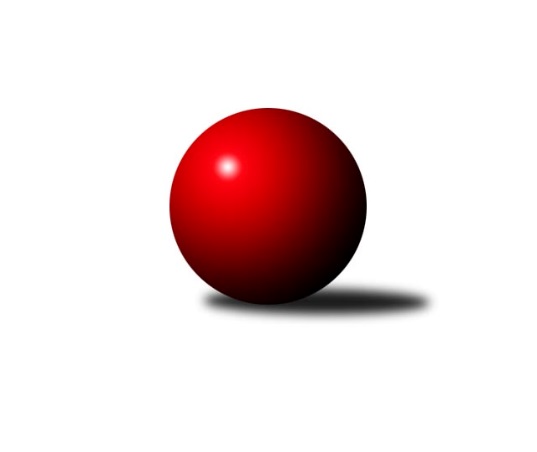 Č.25Ročník 2017/2018	5.4.2018Nejlepšího výkonu v tomto kole: 2683 dosáhlo družstvo: SK Meteor Praha DMistrovství Prahy 2 2017/2018Výsledky 25. kolaSouhrnný přehled výsledků:SK Meteor Praha D	- KK Slavia Praha B	8:0	2683:2437	10.0:2.0	3.4.Sokol Kobylisy C	- Sokol Kobylisy B	2:6	2383:2397	5.5:6.5	3.4.SK Uhelné sklady Praha C	- Slavoj Velké Popovice A	5:3	2298:2316	6.0:6.0	3.4.KK Slavia Praha D	- PSK Union Praha C	4:4	2437:2369	6.0:6.0	3.4.KK Dopravní podniky Praha A	- TJ Sokol Rudná C	7:1	2313:2152	11.0:1.0	5.4.TJ Sokol Praha-Vršovice B	- KK Slavia Praha C	4:4	2360:2261	6.0:6.0	5.4.KK Slavoj Praha D	- TJ Radlice	2:6	2452:2575	4.0:8.0	5.4.KK Slavoj Praha D	- TJ Sokol Rudná C	5:3	2519:2511	7.0:5.0	3.4.KK Dopravní podniky Praha A	- TJ Radlice	6:2	2330:2270	7.0:5.0	4.4.Tabulka družstev:	1.	SK Uhelné sklady Praha C	25	17	0	8	115.0 : 85.0 	162.0 : 138.0 	 2377	34	2.	Sokol Kobylisy B	25	15	3	7	118.0 : 82.0 	165.0 : 135.0 	 2350	33	3.	Slavoj Velké Popovice A	25	16	1	8	115.5 : 84.5 	162.0 : 138.0 	 2345	33	4.	TJ Sokol Rudná C	25	14	2	9	110.0 : 90.0 	156.0 : 144.0 	 2351	30	5.	KK Slavoj Praha D	25	12	4	9	101.0 : 99.0 	147.0 : 153.0 	 2368	28	6.	KK Slavia Praha D	25	12	2	11	107.0 : 93.0 	140.5 : 159.5 	 2318	26	7.	TJ Radlice	25	13	0	12	106.0 : 94.0 	163.5 : 136.5 	 2348	26	8.	Sokol Kobylisy C	25	11	1	13	97.5 : 102.5 	155.0 : 145.0 	 2337	23	9.	KK Slavia Praha B	25	11	0	14	94.0 : 106.0 	142.5 : 157.5 	 2357	22	10.	TJ Sokol Praha-Vršovice B	25	10	2	13	93.5 : 106.5 	146.0 : 154.0 	 2258	22	11.	KK Slavia Praha C	25	10	1	14	90.5 : 109.5 	140.0 : 160.0 	 2314	21	12.	KK Dopravní podniky Praha A	25	9	1	15	88.0 : 112.0 	142.0 : 158.0 	 2275	19	13.	SK Meteor Praha D	25	9	0	16	86.0 : 114.0 	146.5 : 153.5 	 2337	18	14.	PSK Union Praha C	25	7	1	17	78.0 : 122.0 	132.0 : 168.0 	 2287	15Podrobné výsledky kola:	 SK Meteor Praha D	2683	8:0	2437	KK Slavia Praha B	Jiří Chrdle	 	 219 	 208 		427 	 2:0 	 385 	 	192 	 193		Tomáš Rybka	Jiří Novotný	 	 217 	 228 		445 	 2:0 	 390 	 	185 	 205		Michal Fořt	Bedřich Bernátek	 	 227 	 219 		446 	 1:1 	 442 	 	217 	 225		Lidmila Fořtová	Vladimír Dvořák	 	 231 	 239 		470 	 2:0 	 418 	 	208 	 210		Jiří Tala	Miroslav Šostý	 	 220 	 223 		443 	 2:0 	 361 	 	175 	 186		Tomáš Tejnor	Zdeněk Boháč	 	 209 	 243 		452 	 1:1 	 441 	 	232 	 209		Pavel Formanrozhodčí: Nejlepší výkon utkání: 470 - Vladimír Dvořák	 Sokol Kobylisy C	2383	2:6	2397	Sokol Kobylisy B	Anna Nowaková	 	 194 	 190 		384 	 2:0 	 367 	 	184 	 183		Václav Císař	František Stibor	 	 184 	 188 		372 	 0:2 	 408 	 	194 	 214		Jaroslav Krčma	Zdeněk Šrot	 	 205 	 195 		400 	 1:1 	 402 	 	196 	 206		Josef Císař	Karel Erben	 	 209 	 196 		405 	 0:2 	 418 	 	216 	 202		Vojtěch Vojtíšek	Václav Jícha	 	 197 	 210 		407 	 2:0 	 383 	 	187 	 196		Zdeněk Fůra	Michal Matyska	 	 205 	 210 		415 	 0.5:1.5 	 419 	 	205 	 214		Marian Kovačrozhodčí: Nejlepší výkon utkání: 419 - Marian Kovač	 SK Uhelné sklady Praha C	2298	5:3	2316	Slavoj Velké Popovice A	Jiří Bendl	 	 213 	 227 		440 	 1:1 	 433 	 	234 	 199		Bedřich Švec	Eva Kozáková	 	 187 	 170 		357 	 1:1 	 344 	 	166 	 178		Jaruška Havrdová	Olga Brožová	 	 172 	 208 		380 	 1:1 	 371 	 	184 	 187		Josef Vodešil	Otakar Jakoubek	 	 200 	 193 		393 	 1:1 	 375 	 	211 	 164		Jason Holt	Dana Školová	 	 218 	 206 		424 	 2:0 	 404 	 	200 	 204		Karel Balliš	Josef Habr	 	 151 	 153 		304 	 0:2 	 389 	 	187 	 202		Jiří Mrzílekrozhodčí: Nejlepší výkon utkání: 440 - Jiří Bendl	 KK Slavia Praha D	2437	4:4	2369	PSK Union Praha C	Zdeněk Novák	 	 220 	 232 		452 	 2:0 	 368 	 	184 	 184		Jiří Haken	Tomáš Jiránek	 	 216 	 197 		413 	 1:1 	 419 	 	205 	 214		Pavel Mezek	Karel Bernat	 	 182 	 189 		371 	 1:1 	 387 	 	181 	 206		Jakub Pytlík	Petr Knap	 	 195 	 181 		376 	 0:2 	 406 	 	199 	 207		Václav Bouchal	Karel Myšák	 	 193 	 196 		389 	 0:2 	 414 	 	203 	 211		Jiřina Mansfeldová	Filip Knap	 	 216 	 220 		436 	 2:0 	 375 	 	185 	 190		Jiří Peterrozhodčí: Nejlepší výkon utkání: 452 - Zdeněk Novák	 KK Dopravní podniky Praha A	2313	7:1	2152	TJ Sokol Rudná C	Jaroslav Vondrák	 	 194 	 184 		378 	 2:0 	 350 	 	189 	 161		Jan Kleger	Miroslav Málek	 	 188 	 187 		375 	 2:0 	 347 	 	167 	 180		Štěpán Fatka	Jindřich Málek	 	 183 	 209 		392 	 2:0 	 341 	 	176 	 165		Anna Novotná	Štěpán Kandl	 	 213 	 176 		389 	 2:0 	 347 	 	179 	 168		Eva Mařánková	Jan Novák	 	 167 	 201 		368 	 1:1 	 386 	 	188 	 198		Jarmila Zimáková	Jiří Ludvík	 	 199 	 212 		411 	 2:0 	 381 	 	193 	 188		Miluše Kohoutovározhodčí: Nejlepší výkon utkání: 411 - Jiří Ludvík	 TJ Sokol Praha-Vršovice B	2360	4:4	2261	KK Slavia Praha C	Petr Finger	 	 228 	 209 		437 	 2:0 	 336 	 	171 	 165		Josef st. Kocan	Jiří Vilímovský	 	 198 	 190 		388 	 0:2 	 403 	 	212 	 191		Hana Hájková	Václav Papež	 	 196 	 210 		406 	 1:1 	 412 	 	207 	 205		Přemysl Jonák	Jaroslav Havránek	 	 183 	 206 		389 	 2:0 	 345 	 	181 	 164		Milan ml. Mareš ml.	Josef Hladík	 	 176 	 186 		362 	 0:2 	 378 	 	186 	 192		Jiří st. Kryda st.	Karel Wolf	 	 186 	 192 		378 	 1:1 	 387 	 	202 	 185		Milan st. Mareš st.rozhodčí: Nejlepší výkon utkání: 437 - Petr Finger	 KK Slavoj Praha D	2452	2:6	2575	TJ Radlice	Kateřina Holanová	 	 203 	 223 		426 	 2:0 	 399 	 	191 	 208		Jan Kamín	Roman Hrdlička	 	 238 	 212 		450 	 1:1 	 448 	 	213 	 235		Lukáš Lehner	Markéta Baťková	 	 194 	 216 		410 	 0:2 	 453 	 	218 	 235		Marek Lehner	Blanka Koubová	 	 190 	 223 		413 	 1:1 	 415 	 	200 	 215		Miloš ml. Beneš ml.	Jan Šipl	 	 182 	 192 		374 	 0:2 	 430 	 	212 	 218		Radek Lehner	Vladimír Jahelka	 	 192 	 187 		379 	 0:2 	 430 	 	208 	 222		Leoš Kofroňrozhodčí: Nejlepší výkon utkání: 453 - Marek Lehner	 KK Slavoj Praha D	2519	5:3	2511	TJ Sokol Rudná C	Kateřina Holanová	 	 236 	 215 		451 	 2:0 	 419 	 	206 	 213		Anna Novotná	Danuše Kuklová	 	 201 	 219 		420 	 1:1 	 429 	 	223 	 206		Irena Mikešová	Markéta Baťková	 	 241 	 185 		426 	 1:1 	 363 	 	171 	 192		Eva Mařánková	Jan Šipl	 	 197 	 215 		412 	 2:0 	 394 	 	183 	 211		Štěpán Fatka	Blanka Koubová	 	 218 	 195 		413 	 0:2 	 464 	 	221 	 243		Miluše Kohoutová	Vladimír Jahelka	 	 225 	 172 		397 	 1:1 	 442 	 	224 	 218		Jarmila Zimákovározhodčí: Nejlepší výkon utkání: 464 - Miluše Kohoutová	 KK Dopravní podniky Praha A	2330	6:2	2270	TJ Radlice	Jaroslav Vondrák	 	 211 	 200 		411 	 2:0 	 394 	 	197 	 197		Jan Kamín	Štěpán Kandl	 	 186 	 210 		396 	 1:1 	 377 	 	190 	 187		Lukáš Lehner	Josef Málek	 	 187 	 188 		375 	 2:0 	 354 	 	182 	 172		Radek Lehner	Milan Švarc	 	 211 	 182 		393 	 2:0 	 364 	 	183 	 181		Marek Lehner	Jan Novák	 	 186 	 191 		377 	 0:2 	 391 	 	193 	 198		Leoš Kofroň	Jiří Ludvík	 	 186 	 192 		378 	 0:2 	 390 	 	194 	 196		Miloš ml. Beneš ml.rozhodčí: Nejlepší výkon utkání: 411 - Jaroslav VondrákPořadí jednotlivců:	jméno hráče	družstvo	celkem	plné	dorážka	chyby	poměr kuž.	Maximum	1.	Ludmila Erbanová 	TJ Sokol Rudná C	434.20	298.5	135.7	3.1	8/11	(455)	2.	Pavel Forman 	KK Slavia Praha B	420.85	284.7	136.2	3.3	11/11	(463)	3.	Lidmila Fořtová 	KK Slavia Praha B	420.26	289.0	131.2	4.6	8/11	(445)	4.	Vojtěch Vojtíšek 	Sokol Kobylisy B	417.57	286.0	131.6	5.2	10/11	(474)	5.	Miloslav Dušek 	SK Uhelné sklady Praha C	417.49	288.9	128.6	4.9	10/10	(487)	6.	Miloš ml. Beneš  ml.	TJ Radlice	415.13	284.4	130.7	3.8	8/11	(487)	7.	Filip Knap 	KK Slavia Praha D	413.23	287.2	126.0	5.5	10/10	(451)	8.	Josef st. Kocan 	KK Slavia Praha C	410.82	285.9	124.9	7.1	11/11	(462)	9.	Michal Matyska 	Sokol Kobylisy C	410.06	282.5	127.6	5.4	10/10	(452)	10.	Jiří Bendl 	SK Uhelné sklady Praha C	407.34	283.8	123.5	6.2	8/10	(445)	11.	Jaroslav Vondrák 	KK Dopravní podniky Praha A	406.79	287.6	119.2	8.4	9/11	(443)	12.	Zdeněk Fůra 	Sokol Kobylisy B	406.69	288.4	118.3	6.6	11/11	(454)	13.	Marian Kovač 	Sokol Kobylisy B	406.30	280.0	126.3	5.9	10/11	(428)	14.	Kateřina Holanová 	KK Slavoj Praha D	405.28	284.4	120.9	6.8	9/11	(471)	15.	Danuše Kuklová 	KK Slavoj Praha D	404.34	281.6	122.8	8.2	8/11	(465)	16.	Bedřich Švec 	Slavoj Velké Popovice A	403.63	286.5	117.1	8.1	11/11	(445)	17.	Jarmila Zimáková 	TJ Sokol Rudná C	403.39	279.4	124.0	6.6	11/11	(442)	18.	Miluše Kohoutová 	TJ Sokol Rudná C	403.11	283.7	119.4	6.8	11/11	(464)	19.	Štěpán Kandl 	KK Dopravní podniky Praha A	401.53	282.3	119.2	7.3	8/11	(422)	20.	Václav Jícha 	Sokol Kobylisy C	401.27	276.6	124.7	8.6	10/10	(451)	21.	Richard Sekerák 	SK Meteor Praha D	401.04	279.1	121.9	7.0	9/11	(470)	22.	Milan ml. Mareš  ml.	KK Slavia Praha C	400.58	282.1	118.4	7.7	10/11	(465)	23.	Jan Kamín 	TJ Radlice	399.96	277.6	122.4	6.3	11/11	(464)	24.	Josef Hladík 	TJ Sokol Praha-Vršovice B	399.34	276.4	122.9	7.2	10/10	(465)	25.	Václav Papež 	TJ Sokol Praha-Vršovice B	398.84	279.2	119.6	6.8	9/10	(450)	26.	Michal Kocan 	KK Slavia Praha C	398.16	279.5	118.7	6.8	9/11	(453)	27.	Karel Balliš 	Slavoj Velké Popovice A	397.67	279.9	117.8	7.8	11/11	(449)	28.	Irena Mikešová 	TJ Sokol Rudná C	397.28	281.2	116.1	8.2	10/11	(433)	29.	Jiří Ludvík 	KK Dopravní podniky Praha A	397.20	280.3	116.9	7.7	9/11	(450)	30.	Jiří Mrzílek 	Slavoj Velké Popovice A	396.61	282.5	114.1	8.6	9/11	(452)	31.	Václav Bouchal 	PSK Union Praha C	396.57	277.2	119.4	6.9	11/11	(429)	32.	Zdeněk Boháč 	SK Meteor Praha D	396.45	279.0	117.5	7.1	11/11	(452)	33.	Markéta Baťková 	KK Slavoj Praha D	396.12	275.8	120.3	8.0	9/11	(447)	34.	Lukáš Lehner 	TJ Radlice	395.86	281.2	114.7	7.6	11/11	(448)	35.	Petr Knap 	KK Slavia Praha D	395.40	280.4	115.0	8.1	9/10	(431)	36.	Karel Erben 	Sokol Kobylisy C	394.93	275.0	119.9	8.5	9/10	(446)	37.	Hana Hájková 	KK Slavia Praha C	394.70	274.2	120.5	7.7	11/11	(458)	38.	Miroslav Šostý 	SK Meteor Praha D	394.62	282.2	112.5	8.8	10/11	(457)	39.	Marek Lehner 	TJ Radlice	394.50	277.9	116.6	10.6	11/11	(453)	40.	Nikola Zuzánková 	KK Slavia Praha B	393.21	274.1	119.1	6.2	8/11	(449)	41.	Jakub Pytlík 	PSK Union Praha C	393.01	273.6	119.4	9.1	11/11	(428)	42.	Olga Brožová 	SK Uhelné sklady Praha C	391.66	279.5	112.1	8.2	10/10	(432)	43.	Vladimír Dvořák 	SK Meteor Praha D	390.71	277.7	113.0	8.7	11/11	(477)	44.	Blanka Koubová 	KK Slavoj Praha D	390.46	278.0	112.5	8.7	11/11	(444)	45.	Zdeněk Novák 	KK Slavia Praha D	389.96	280.3	109.6	9.4	7/10	(455)	46.	Dana Školová 	SK Uhelné sklady Praha C	389.36	279.5	109.8	9.1	10/10	(442)	47.	Jason Holt 	Slavoj Velké Popovice A	388.53	279.1	109.4	9.9	11/11	(442)	48.	Jaruška Havrdová 	Slavoj Velké Popovice A	386.19	276.6	109.6	10.0	11/11	(444)	49.	Vladimír Jahelka 	KK Slavoj Praha D	386.10	273.0	113.1	10.0	10/11	(417)	50.	Jan Nowak 	Sokol Kobylisy C	385.94	274.1	111.8	9.2	9/10	(407)	51.	Leoš Kofroň 	TJ Radlice	385.07	271.2	113.8	8.9	11/11	(430)	52.	Pavel Mezek 	PSK Union Praha C	384.70	272.3	112.4	9.5	10/11	(443)	53.	Tomáš Rybka 	KK Slavia Praha B	383.05	271.0	112.1	9.2	11/11	(429)	54.	Josef Císař 	Sokol Kobylisy B	382.33	272.1	110.2	9.7	10/11	(428)	55.	Tomáš Jiránek 	KK Slavia Praha D	382.07	278.5	103.6	11.1	9/10	(437)	56.	Zdeněk Šrot 	Sokol Kobylisy C	381.75	272.0	109.8	11.4	10/10	(420)	57.	Petr Finger 	TJ Sokol Praha-Vršovice B	381.19	270.2	111.0	10.4	9/10	(439)	58.	Karel Bernat 	KK Slavia Praha D	380.62	273.8	106.8	11.1	10/10	(425)	59.	Václav Císař 	Sokol Kobylisy B	380.32	275.7	104.7	11.0	11/11	(416)	60.	Radek Lehner 	TJ Radlice	378.88	270.9	108.0	8.7	11/11	(430)	61.	Bedřich Bernátek 	SK Meteor Praha D	377.00	271.5	105.5	11.3	11/11	(470)	62.	Josef Vodešil 	Slavoj Velké Popovice A	376.92	271.2	105.7	11.9	11/11	(413)	63.	Tomáš Tejnor 	KK Slavia Praha B	376.39	267.4	109.0	11.2	10/11	(410)	64.	Jiří Peter 	PSK Union Praha C	375.64	268.2	107.5	11.2	8/11	(427)	65.	Anna Novotná 	TJ Sokol Rudná C	374.70	267.4	107.3	10.2	10/11	(419)	66.	Milan st. Mareš  st.	KK Slavia Praha C	374.44	263.8	110.7	12.0	9/11	(427)	67.	Petr Soukup 	KK Dopravní podniky Praha A	374.35	261.1	113.3	10.3	8/11	(417)	68.	Jiří Chrdle 	SK Meteor Praha D	374.27	272.1	102.2	12.8	8/11	(463)	69.	Květa Pytlíková 	PSK Union Praha C	373.41	266.8	106.6	11.1	10/11	(421)	70.	Eva Mařánková 	TJ Sokol Rudná C	371.97	269.5	102.5	11.8	8/11	(408)	71.	Eva Kozáková 	SK Uhelné sklady Praha C	369.55	271.6	97.9	13.3	8/10	(409)	72.	Jiří Haken 	PSK Union Praha C	368.92	262.2	106.7	10.7	10/11	(414)	73.	Anna Nowaková 	Sokol Kobylisy C	368.19	261.3	106.9	9.8	10/10	(414)	74.	Jaroslav Havránek 	TJ Sokol Praha-Vršovice B	366.90	267.4	99.5	12.6	9/10	(400)	75.	Hana Poláčková 	TJ Sokol Rudná C	366.61	265.8	100.8	11.4	8/11	(440)	76.	Jaroslav Krčma 	Sokol Kobylisy B	366.11	268.5	97.6	13.1	10/11	(416)	77.	Vladimír Tala 	KK Slavia Praha B	357.19	259.1	98.1	12.6	8/11	(385)	78.	Jiří ml. Kryda  ml.	KK Slavia Praha C	351.99	252.5	99.5	13.7	10/11	(389)	79.	Jiří Janata 	TJ Sokol Praha-Vršovice B	348.59	258.1	90.5	14.1	8/10	(421)	80.	Jiří Vilímovský 	TJ Sokol Praha-Vršovice B	348.20	261.1	87.1	16.7	8/10	(392)		Evžen Valtr 	KK Slavoj Praha D	456.50	299.2	157.3	0.8	3/11	(506)		Jan Petráček 	SK Meteor Praha D	437.00	315.0	122.0	8.0	1/11	(437)		Anna Neckařová 	KK Dopravní podniky Praha A	436.00	287.0	149.0	7.0	1/11	(436)		Jiří Sládek 	KK Slavia Praha B	420.79	284.9	135.9	3.4	4/11	(456)		Jiří Novotný 	SK Meteor Praha D	416.75	290.3	126.5	8.3	2/11	(445)		Jan Václavík 	KK Slavia Praha D	415.37	286.7	128.6	7.9	5/10	(448)		Jindra Kafková 	SK Uhelné sklady Praha C	411.62	292.2	119.4	6.8	3/10	(444)		Miroslava Martincová 	SK Meteor Praha D	411.00	279.0	132.0	6.0	1/11	(411)		Josef Dvořák 	KK Slavoj Praha D	411.00	287.0	124.0	2.0	1/11	(411)		Milan Švarc 	KK Dopravní podniky Praha A	410.60	284.0	126.6	4.9	3/11	(456)		Přemysl Jonák 	KK Slavia Praha C	405.75	278.5	127.3	8.5	2/11	(412)		Jindřich Málek 	KK Dopravní podniky Praha A	401.00	280.0	121.0	4.5	2/11	(410)		Roman Hrdlička 	KK Slavoj Praha D	400.07	282.0	118.1	7.0	7/11	(466)		Jiří Tala 	KK Slavia Praha B	399.80	281.2	118.6	8.8	5/11	(418)		Otakar Jakoubek 	SK Uhelné sklady Praha C	398.78	281.7	117.1	8.2	6/10	(438)		Čeněk Zachař 	Slavoj Velké Popovice A	396.50	270.5	126.0	5.0	2/11	(400)		Jiřina Mansfeldová 	PSK Union Praha C	396.50	280.4	116.1	7.7	4/11	(417)		Libor Povýšil 	SK Uhelné sklady Praha C	395.50	276.0	119.5	7.0	1/10	(411)		Jana Dušková 	SK Uhelné sklady Praha C	392.00	294.0	98.0	11.0	1/10	(392)		Jan Šipl 	KK Slavoj Praha D	391.06	278.3	112.8	9.6	7/11	(457)		Jiří Brada 	KK Dopravní podniky Praha A	390.92	284.3	106.7	9.6	6/11	(420)		Jaroslav Michálek 	KK Dopravní podniky Praha A	390.89	274.1	116.8	8.4	3/11	(405)		Zuzana Edlmannová 	SK Meteor Praha D	388.00	275.7	112.3	9.5	3/11	(414)		Miroslav Málek 	KK Dopravní podniky Praha A	387.25	278.5	108.8	10.5	3/11	(397)		Pavel Šťovíček 	Slavoj Velké Popovice A	386.50	270.0	116.5	9.0	2/11	(405)		Miloslav Fous 	PSK Union Praha C	386.00	276.0	110.0	7.0	1/11	(386)		Vladimír Fořt 	SK Meteor Praha D	385.75	282.9	102.9	10.9	5/11	(450)		Petr Štich 	SK Uhelné sklady Praha C	384.55	269.8	114.8	10.9	5/10	(415)		Stanislava Sábová 	SK Uhelné sklady Praha C	384.25	272.8	111.4	9.8	4/10	(419)		Jindřich Habada 	KK Dopravní podniky Praha A	383.00	268.0	115.0	6.3	1/11	(396)		Ladislav Škabrada 	KK Slavoj Praha D	383.00	270.0	113.0	6.0	1/11	(383)		Jana Cermanová 	Sokol Kobylisy B	382.00	268.0	114.0	10.0	1/11	(382)		František Stibor 	Sokol Kobylisy C	380.33	264.3	116.0	8.0	1/10	(423)		Petr Stoklasa 	KK Dopravní podniky Praha A	380.00	274.1	105.9	7.9	4/11	(412)		Jiří Štoček 	KK Dopravní podniky Praha A	379.00	270.0	109.0	8.0	1/11	(379)		Markéta Březinová 	Sokol Kobylisy B	378.31	268.1	110.2	12.9	4/11	(412)		Ladislav Musil 	Slavoj Velké Popovice A	378.00	271.0	107.0	3.0	1/11	(378)		Jan Novák 	KK Dopravní podniky Praha A	377.05	266.1	110.9	8.8	7/11	(393)		Karel Wolf 	TJ Sokol Praha-Vršovice B	376.50	270.8	105.7	9.7	6/10	(418)		Michal Fořt 	KK Slavia Praha B	375.93	268.0	107.9	9.5	7/11	(409)		Luboš Polák 	TJ Sokol Praha-Vršovice B	375.38	269.3	106.1	9.6	4/10	(385)		Karel Myšák 	KK Slavia Praha D	373.82	272.5	101.3	11.8	6/10	(403)		Josef Málek 	KK Dopravní podniky Praha A	372.83	273.5	99.3	12.5	3/11	(395)		Karel Turek 	TJ Radlice	371.23	265.2	106.0	10.3	5/11	(406)		Renata Göringerová 	PSK Union Praha C	370.00	264.0	106.0	11.0	1/11	(370)		Jana Fišerová 	TJ Sokol Rudná C	370.00	265.0	105.0	12.0	1/11	(370)		Štěpán Fatka 	TJ Sokol Rudná C	369.75	256.8	113.0	10.0	5/11	(394)		Deno Klos 	KK Dopravní podniky Praha A	367.28	264.6	102.7	9.4	6/11	(411)		Jiří Zouhar 	Sokol Kobylisy C	366.00	257.5	108.5	12.0	2/10	(379)		Jan Kratochvil 	Slavoj Velké Popovice A	362.67	263.3	99.3	16.3	1/11	(377)		Ivo Vávra 	TJ Sokol Praha-Vršovice B	357.50	258.0	99.5	15.0	2/10	(358)		Jan Vojáček 	TJ Radlice	355.50	255.5	100.0	12.5	2/11	(408)		Vladimír Kněžek 	KK Slavia Praha D	353.84	264.3	89.6	13.2	5/10	(418)		Luboš Maruna 	KK Slavoj Praha D	353.75	260.4	93.4	14.1	4/11	(388)		Lubomír Čech 	KK Dopravní podniky Praha A	353.00	250.0	103.0	13.0	1/11	(353)		Jiří st. Kryda  st.	KK Slavia Praha C	350.13	255.5	94.6	14.6	6/11	(406)		Jaromír Deák 	Sokol Kobylisy B	343.00	236.0	107.0	10.0	1/11	(343)		Jitka Vykouková 	PSK Union Praha C	341.00	254.7	86.4	14.8	5/11	(369)		Jan Kleger 	TJ Sokol Rudná C	336.50	248.0	88.5	13.0	2/11	(350)		Jiří Bílka 	Sokol Kobylisy B	334.00	265.0	69.0	22.0	1/11	(334)		Bohumil Plašil 	KK Dopravní podniky Praha A	325.50	234.5	91.0	15.0	2/11	(341)		Josef Habr 	SK Uhelné sklady Praha C	304.00	244.0	60.0	24.0	1/10	(304)		Taťána Bradová 	KK Dopravní podniky Praha A	300.00	223.0	77.0	19.0	1/11	(300)		Josef Besler 	KK Slavia Praha D	298.50	233.5	65.0	24.0	2/10	(304)Sportovně technické informace:Starty náhradníků:registrační číslo	jméno a příjmení 	datum startu 	družstvo	číslo startu19343	Hana Hájková	05.04.2018	KK Slavia Praha C	10x15944	Jakub Pytlík	03.04.2018	PSK Union Praha C	10x
Hráči dopsaní na soupisku:registrační číslo	jméno a příjmení 	datum startu 	družstvo	Program dalšího kola:26. kolo10.4.2018	út	17:30	KK Slavia Praha C - KK Dopravní podniky Praha A	10.4.2018	út	17:30	Sokol Kobylisy B - KK Slavoj Praha D	10.4.2018	út	17:30	KK Slavia Praha B - TJ Sokol Praha-Vršovice B	11.4.2018	st	17:30	Slavoj Velké Popovice A - Sokol Kobylisy C	11.4.2018	st	17:30	TJ Radlice - SK Meteor Praha D	12.4.2018	čt	17:30	TJ Sokol Rudná C - KK Slavia Praha D	12.4.2018	čt	17:30	PSK Union Praha C - SK Uhelné sklady Praha C	Nejlepší šestka kola - absolutněNejlepší šestka kola - absolutněNejlepší šestka kola - absolutněNejlepší šestka kola - absolutněNejlepší šestka kola - dle průměru kuželenNejlepší šestka kola - dle průměru kuželenNejlepší šestka kola - dle průměru kuželenNejlepší šestka kola - dle průměru kuželenNejlepší šestka kola - dle průměru kuželenPočetJménoNázev týmuVýkonPočetJménoNázev týmuPrůměr (%)Výkon4xVladimír DvořákMeteor D4704xPetr FingerVršovice B115.684372xMarek LehnerRadlice A4532xZdeněk NovákSl. Praha D115.634525xZdeněk BoháčMeteor D4525xJiří BendlUS Praha C113.344402xZdeněk NovákSl. Praha D4523xVladimír DvořákMeteor D112.254705xRoman HrdličkaSlavoj D4501xBedřich ŠvecPopovice A111.544331xLukáš LehnerRadlice A4485xFilip KnapSl. Praha D111.53436